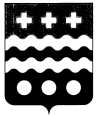 РОССИЙСКАЯ  ФЕДЕРАЦИЯСОБРАНИЕ  ДЕПУТАТОВ  МОЛОКОВСКОГО  РАЙОНАТВЕРСКОЙ  ОБЛАСТИРЕШЕНИЕ26.03.2014                                                                                                     № 31                                                            п. Молоково Об утверждении плана работыСобрания депутатов Молоковского районана 2014 годСобрание депутатов Молоковского района   решило:1.  Утвердить план работы Собрания депутатов Молоковского района     на 2014 год   (прилагается).2.  Решение  Собрания депутатов Молоковского района  № 328 от 29.01.2013     года с контроля снять.3.  Контроль за выполнением настоящего решения возложить на  Насалевич       И.М., секретаря Собрания депутатов Молоковского района, о выполнении       доложить в январе 2015 года.  Глава Молоковского района                                                А.П. Ефименко                                                                                                               Приложение к решению Собрания                                                                                                                    депутатов № 31 от 26.03.2014 г.                                    П Л А Н    Р А Б О Т ЫСобрания депутатов муниципального образования Молоковский район на 2014 год.Рассмотреть на Собрании депутатов следующие вопросы:О плане работы Собрания депутатов Молоковского района на 2014 год.          Срок: март          Отв.: Соколова Г.В., Насалевич И.М.О порядке проведения приёма избирателей по личным вопросам          депутатами Собрания депутатов Молоковского района в 2014 году.          Срок: март                    Отв.: Соколова Г.В., Насалевич И.М.Об утверждении отчета по использованию средств резервного фонда администрации района за  3, 4 квартал 2013 года.Срок: мартОтв: Рубликова И.А., Бурка В.Д.О внесении изменений  в решение «О бюджете Молоковского района на 2014 год и плановый период 2015-2016 годов». Срок: мартОтв: Воробьева Н.А., Рубликова И.А., Бурка В.Д.О ходе деятельности муниципальной целевой программы  «Социально-экономическое развитие муниципального образования Молоковский район Тверской области на 2011-2015 годы».         Срок: апрельОтв: Воробьева Н.А., Садиков А.А.О ходе деятельности муниципальной целевой программы «Улучшение условий и охраны труда на 2012-2015 годы в МО Молоковский район».     Срок: апрель     Отв: Воробьева Н.А., Садиков А.А.О создании рабочей группы по внесению изменений и дополнений в Устав муниципального образования Молоковский район Тверской области.Срок: апрельОтв: Круглова Н.П., Ефименко А.П.О проекте изменений и дополнений в Устав муниципального образования Молоковский район Тверской области.Срок: майОтв.: Круглова Н.П., Ефименко А.П.О внесении изменений в решение «О бюджете Молоковского района на 2014 год и плановый период 2015-2016 годов».Срок: майОтв: Воробьева Н.А., Рубликова И.А., Бурка В.Д.О прогнозе  социально-экономического развития района на 2014-2016 годы.Срок: июньОтв.: Воробьева Н.А., Садиков А.А.Об утверждении годового отчета об исполнения бюджета Молоковского района 2013 года.Срок: июньОтв: Воробьева Н.А., Рубликова И.А., Бурка В.Д.Об утверждении отчета по использованию средств резервного фонда администрации района за 1 квартал 2014 года.Срок: июньОтв: Рубликова И.А., Бурка В.Д.Об исполнении бюджета Молоковского района за 1 квартал 2014 года.Срок: июньОтв: Воробьева Н.А., Рубликова И.А., Бурка В.Д.О внесении изменений в решение «О бюджете Молоковского района на 2014 год и на плановый период 2015 и 2016 годов».     Срок: июнь     Отв: Рубликова И.А., Бурка В.Д.О внесении изменений и дополнений в Устав муниципального образования Молоковский район Тверской области.Срок: июльОтв: Ефименко А.П., Круглова Н.П.Об исполнении бюджета Молоковского района за 2 квартал 2014 года.Срок: августОтв: Воробьева Н.А., Рубликова И.А., Бурка В.Д.Об утверждении отчета по использованию средств резервного фонда администрации района за 2 квартал 2014 года.Срок: августОтв: Рубликова И.А., Бурка В.Д.Об утверждении корректирующих коэффициентов базовой доходности.Срок: октябрьОтв: Воробьева Н.А., Садиков А.А.О внесении изменений в решение « О бюджете Молоковского района на 2014 год и плановый период 2015-2016 годов».Срок: ноябрьОтв: Воробьева Н.А., Рубликова И.А., Бурка В.Д.Об исполнении бюджета Молоковского района за 3 квартал 2014 года.Срок: ноябрьОтв: Воробьева Н.А., Рубликова И.А., Бурка В.Д.Об утверждении отчета по использованию средств резервного фонда администрации района за 3 квартал 2014 года.Срок: ноябрьОтв: Рубликова И.А., Буркак В.Д.О полномочиях по решению вопросов местного значения.Срок: ноябрьОтв: Круглова Н.П., Ефименко А.П.О внесении изменений и дополнений в Устав муниципального образования Молоковский район Тверской области.Срок: ноябрьОтв: Ефименко А.П., Круглова Н.П.О внесении изменений в решение «О бюджете Молоковского района на 2014 год и плановый период 2015-2016 годов».Срок: декабрьОтв: Воробьева Н.А., Рубликова И.А., Бурка В.Д.Об итогах выполнения муниципальной целевой программы муниципального образования «Молоковский район» Тверской области по развитию индивидуальных площадок на 2012-2014 годы».Срок: декабрьОтв: Воробьева Н.А., Садиков А.А.О бюджете Молоковского района на 2015 год и плановый период 2016-2017 годов.Срок: декабрь Отв.: Воробьева Н.А., Рубликова И.А., Бурка В.Д.Об утверждении плана приватизации муниципального имущества Молоковского района на 2015 год.Срок: декабрьОтв: Говорова С.Н., Воробьева Н.А.Отчет Главы района, заместителей главы администрации, руководителей отделов администрации  Молоковского района о проделанной работе за 2014 год. Срок: декабрь          Отв.: Ефименко А.П., Круглова Н.П.Доклад председателя Собрания депутатов муниципального образования   Молоковский район о проделанной работе за 2014 год. Срок: декабрь Отв.: Соколова Г.В.Контроль за исполнение решений Собрания депутатов муниципального образования Молоковский район:   № 144 от 11.05.2007 «Об утверждении Порядка предоставления земельных участков для целей, не связанных со строительством».Срок: постоянно№ 137 от 03.04.2007 «Об установлении размера дохода и стоимости имущества в целях признания граждан малоимущими».Срок: постоянно№ 116 от 15.03.2010 «О специализированной службе по вопросам похоронного дела на территории Молоковского района»          Срок: постоянно.№ 124 от 02.06.2010 «Об утверждении Положения об организации транспортного обслуживания населения в муниципальном образовании Молоковский район Тверской области».           Срок: постоянно.№ 129 от 23.07.2010 года «Об утверждении порядка отчислений в           бюджет Молоковского района части прибыли муниципальных          унитарных предприятий Молоковского района, получаемой от использования муниципального имущества».Срок: постоянно.№ 138 от 06.09.2010 года «Об утверждении Положения о бюджетном процессе в Молоковском районе».          Срок: постоянно.№ 165 от 21.12.2010 года « Об утверждении районной целевой программы «Социально-экономическое развитие муниципального образования Молоковский район Тверской области на 2011-2015 годы».         Срок: декабрь 2015 года.№165-1 от 21.12.2010 года «Об утверждении платных услуг, предоставляемых  МОУ ДОД «Детская юношеская спортивная школа» Молоковского района.Срок: постоянно.№ 200 от 13.09.2011 года «Об утверждении Положения о Ревизионной комиссии Молоковского района».Срок: постоянно.№ 232 от 28.12.2011 года «О бюджете Молоковского района на 2012 год и на плановый период 2013-2014 годов».Срок: декабрь 2014 года.№ 327 от 29.01.2013 года «О порядке приема избирателей по личным вопросам депутатами Собрания депутатов Молоковского района в 2013 году.Срок: март  2014 года.2.12.   №  328 от 29.01.2013 года «Об утверждении плана работы Собрания    депутатов Молоковского района на 2013 год».Срок: март  2014 год.3.   Организационно – массовые  мероприятия:Заседания постоянных комиссий Собрания депутатов Молоковского района.Срок: ежеквартальноОтв.: Соколова Г.В.3.2.    Приём граждан по личным вопросам депутатами Собрания депутатовМолоковского района.Срок: по отдельному плануОтв.: Соколова Г.В.Организация учебы депутатов представительных органов местного самоуправления.Срок: по отдельному плануОтв: Соколова Г.В.Участие в мероприятиях по подготовке вопросов на Собрание депутатов района, в том числе и по решению вопросов местного значения.Срок: по отдельному плануОтв: Соколова Г.В.2.13.№ 288 от 27.09.2012 года «Об утверждении  муниципальной целевой программы «Улучшение условий и охраны труда на 2012-2015 годы в МО Молоковский район».Срок: декабрь 2015 года.2.14.№ 271 от 15.06.2012 года «Об утверждении  целевой программы муниципального образования «Молоковский район» Тверской области по развитию индивидуальных площадок на 2012-2014 годы».Срок: январь 2015 года.2.15.2.16.№ 313 от 21.12.2012 года «О бюджете Молоковского района на 2013 год и на плановый период 2014-2015 годов».Срок: декабрь 2015 года.№ 21 от 20.12.2013 года «О бюджете Молоковского района на 2014 год и на плановый период 2015-2016 годов».Срок: декабрь 2016 года.